系 列 推 荐伯奇调查员系列DI Birch Series作者简介：    克莱尔·阿斯丘（Claire Askew）是一位获奖诗人和小说家。她的处女作《所有隐藏的真相》(All the Hidden Truths)获得了2016年露西·卡文迪什小说奖(Lucy Cavendish Fiction Prize)，并被选为时报月度犯罪小说。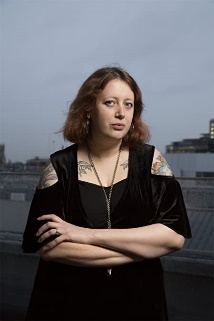 克莱尔因她的作品获得了许多其他的荣誉，包括杰西·克森奖学金和苏格兰图书信托新作家奖。她住在爱丁堡。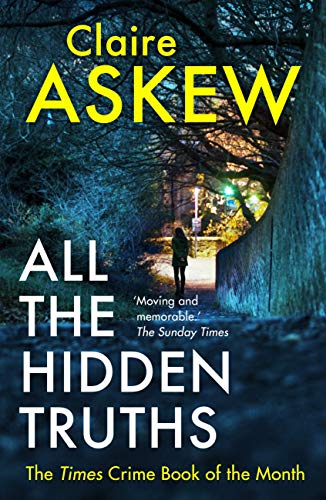 中文书名：《所有隐藏的真相》英文书名：All the Hidden Truths作    者：Claire Askew出 版 社：‎ Hodder & Stoughton代理公司：Curtis Brown/ANA/Claire Qiao出版时间：2018年8月代理地区：中国大陆、台湾页    数：384页审读资料：电子稿	类    型：惊悚悬疑内容简介：被《星期日泰晤士报》评选为2015-2020年出版的40部最佳犯罪小说之一麦尔文尼处女作奖得主麦尔文尼奖年度苏格兰犯罪小说入围CWA金匕首奖和CWA John creasey(新人)奖“一部细致入微、引人入胜的小说，讲述了一宗重大罪行的后果及其对受影响家庭和调查人员的影响。”----伊恩·兰金在一场悲剧之后，世界需要一个解释。在爱丁堡，三河学院枪击案之后，一些事情变得清晰起来。他们知道是谁。他们知道什么时候。没人能说出原因。对于三个女人来说，得不到答案是难以忍受的：海伦·伯奇调查员（DI Helen Birch）负责侦破、解决这个案子。第一个受害者的母亲伊什贝尔(Ishbel)挣扎着，处理她的悲伤。还有莫伊拉（Moira）,凶手的母亲，需要知道她的儿子发生了什么事。但当人们寻找替罪羊时，真相似乎消失了……作为一位获奖诗人，《所有隐藏的真相》是一部炙热的、引人入胜的、强有力的处女作。中文书名：《迟早的事》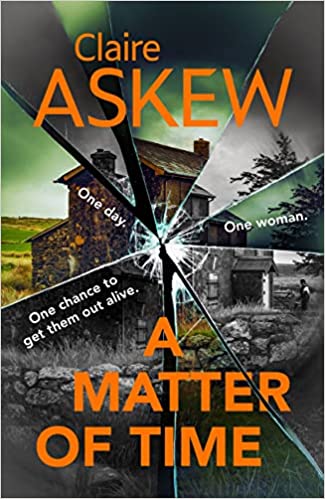 英文书名：A Matter of Time作    者：Claire Askew出 版 社：‎ Hodder & Stoughton代理公司：Curtis Brown/ANA/Claire Qiao出版时间：2022年3月代理地区：中国大陆、台湾页    数：320页审读资料：电子稿	类    型：惊悚悬疑内容简介：“告诉杰克·鲍尔，他被人取代了……一个紧张的人质场景”——ipaper“这是一部扣人心弦的、实时的、24小时风格的惊悚片，融合了紧张的紧张和无尽的同情。” ----艾琳·凯利（ERIN KELLY）早上8点，第一声枪响。下午1点，警方确认枪手劫持了一名人质。下午5点，围攻开始了。晚上9点，海伦·伯奇调查员（DI Helen Birch）独自一人，手无寸铁地走进一家废弃的农舍，与凶手谈判。一天时间。一个女人。只有一次机会让所有人都活着出来。这部杰出的新小说出自《所有隐藏的真相》和《你付出了什么》的作者之手，这两部小说都入围了美国作家协会“金匕首奖”的候选名单。谢谢您的阅读！请将反馈信息发至： 乔明睿（Claire）安德鲁﹒纳伯格联合国际有限公司北京代表处
北京市海淀区中关村大街甲59号中国人民大学文化大厦1705室, 邮编：100872
电话：010-82449026传真：010-82504200手机：15804055576Email: Claire@nurnberg.com.cn网址：www.nurnberg.com.cn微博：http://weibo.com/nurnberg豆瓣小站：http://site.douban.com/110577/新浪微博：安德鲁纳伯格公司的微博_微博 (weibo.com)微信订阅号：ANABJ2002